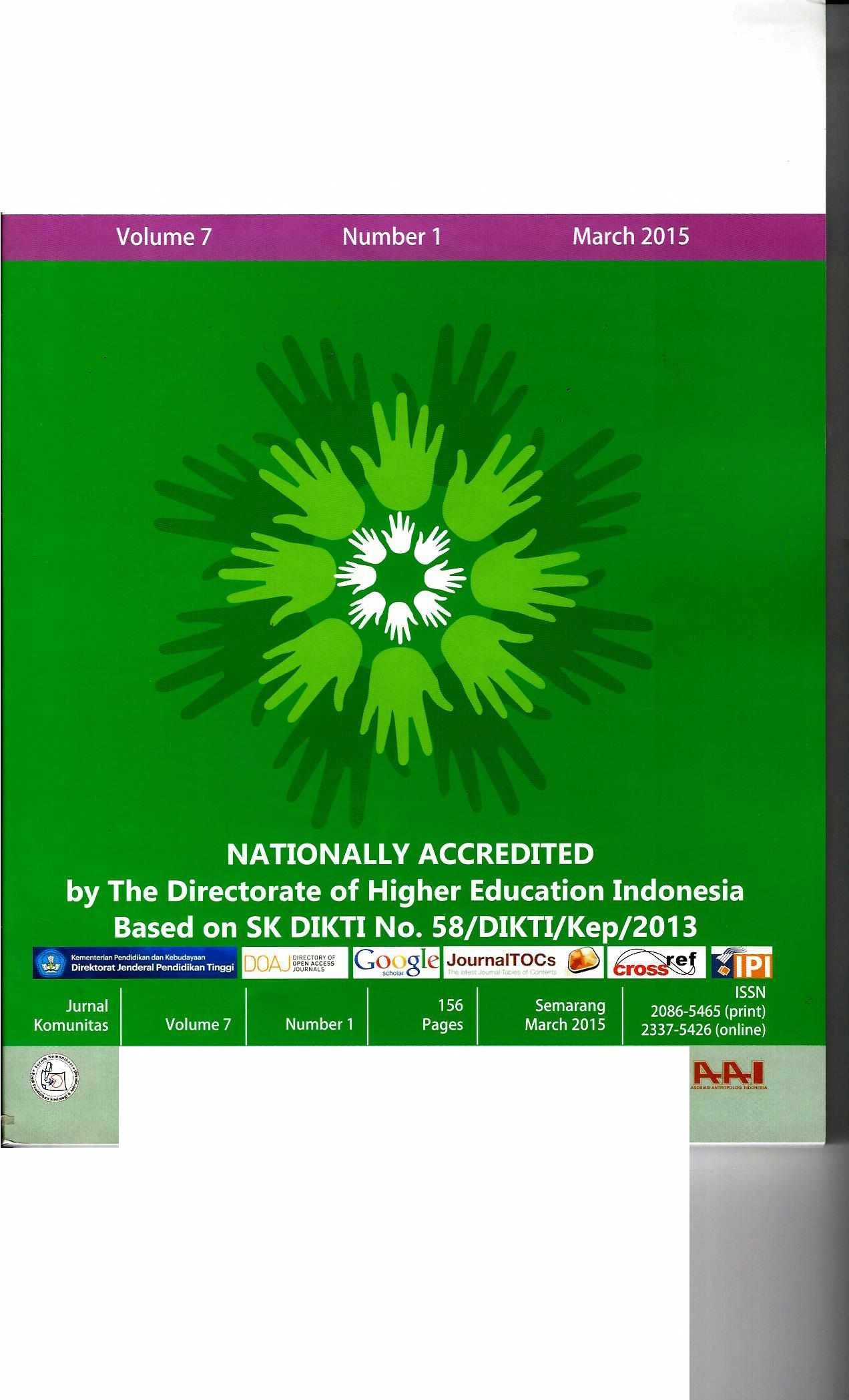 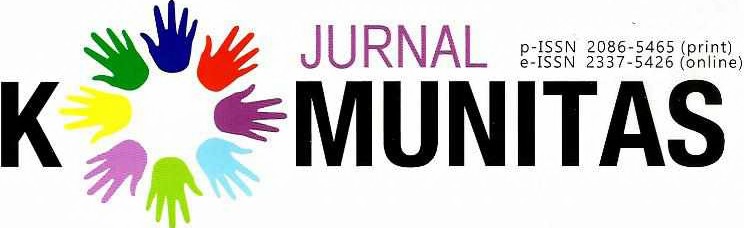 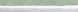 l                                                      ,i          i                                     1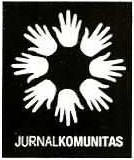 NATIONALLY  ACCREDITEDBased on SK No. 58/D[J(TJ/Kep/2013ISSNJurnalKomunitas Research and Learning i Sociology  and Anthrop Volume 7. Number 1. March  20Table of Contentsp-2086 · 5465  (print)e-2337  - 5426 (online)Editor-in-ChiefMoh.  Yasir Alimi(Semarang State University, Indonesia)Associate   EditorsTriwathy Arsal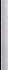 (Semarang State University, Indonesia)Tri Marhaeni  Pudji Asruti(Semarang State University,Indonesia)::VI.S. Mustofa (Semarang  State  University, Indonesia) Nugraha  Trisnu Brata{Semarang State University, Indonesia)Advisory  International  Editorial  BoardMerlyna Lim(Arizona State University, USA)Muhammad  Ali (Universityof  California, USA) Christian    Warta(MacQuarie U        ity, Sidney)A111ril1  Widodo (Australian National University, Australia) Atik Tri Ratnawari(GadjahMada  University,Indonesia)Lono  Lastoro Simatupang(Gadjah Mada University, Indonesia)Wahyu(Lambung Mangkurat University, Indonesia)Yohanes Babari(Tanjung Pura University, Indonesia)Warsono(SurabayaStato University, Indonesia)Elly Malihah(UniversitasPendidihan Indonesia, Indonesia)Sclly Riawanti(Padjadjaran University, Indonesia)Layout  EditorWidiyantoYoris Adi MarenaPUBLISHER Department  of Sociology  and Anthropology, Faculty of Social  Sciences Semarang State University (UNNES) incollaboration with Communication   Forum of Department of Sociology and Anthropology  Educa•1 -  1617-2930 -4243-5152 · 5758  - 7071  - 7879 - 9293-  JOI102-    111112   • 117118-    132133  -143[44 - 156157 · 165The Role of Social and Cultural  Values in Public  Edu Island:  a Case Study in Karimunjawa Islands, Indone Yety RochwulaningsihDeveloping  Posdaya  for Family EmpowermentPudji Muljono,  Sarwitiri   Sarwoprasojo  Agung,  MintarRelocation as Empowerment: Response, Welfare, anVendors After RelocationEko Handoyo,  Nur Ranika WidyaningrumLocal Wisdom  of Osing People in Conserving WaterSurnarmiSelf-Concept of The Vagrants in JakartaSyaiful RohimEfforts to Promote  Surakarta  and Makassar  as ChildMoh Ilham A.  HarnudyDcconsrructing   Gender  Stereotypes in LeakNcngah  Bawa Atmadja,  Luh Puru Sendracari,   I WayaEmpowerment   of Waria Ludruk  Artists  in AIDS/fllMaimunah,   AribowoContributions of Non-Farm Employment Opportuni Income: Study on Itinerant Vegetable Traders in Sum Puji  Hardan,  R Riianra,  Su RitobardoyoSocial  Strategy  of Ciliwung River Bank CommunityPrudensius Maring,  Fordolin Hasugian, Reror AW KaNyai Dadah  : The Elasticity  of Gender  Roles and LiWoman LeaderSiti Chusniyah,  Mob Yasir AlimiFood Security  and the Futures of Farmers in Decen Study From Sigi  District  Central Sulawesi Muhammad Nur Alarnsyah.   Sultan,   SayuriEmpowerment Strategy  Through Salak Fruit Sucihatiningsih   Dian  Wisika Prajanri.  Fafurida,   Avi B Himawan Arif  SutanroDeveloping Research  Base Learning in Urban SociolLumban   ArofahThe Electability of Women  Candidates in The ElectDPRD  in2014Fitriyah,  Suprauwition Programmes  Indonesia  & Anthropology Association  of Indonesia (AAI)ADDRESS C7 Building 1" Floor  Sekaran Campus, Gunungpati,  Semarang,  Indonesia 50229Telp./Fax.:  (024) 8508013E-mail:  jurnalkomuuitasflsesgmail.comE-JOURNALhttp: I /jurnal, unnes.ac.id/ oj~J/index  .php/kurnunimsAIMS  ANO SCOPEJurua!  Komunitas:   Research  and Learning in Sociology Andoriginal  research   papers in  sociology  and  anthropology.   The             l experimental  research  articles  on  sociology  and  anthropology l          ihelpful to the  disciplines· teachers. The journal encourages the u and theoretically informed papers for all submitted  papers, The j reaching and learning  in sociology and anthropology;  objective is stimulating  and practically  useful informarion for teachers.  Publis Kornunitas is a peer review journal.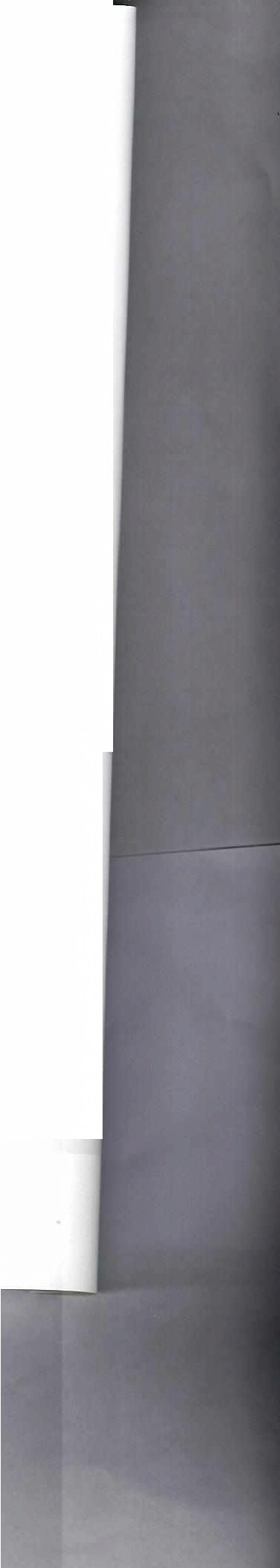 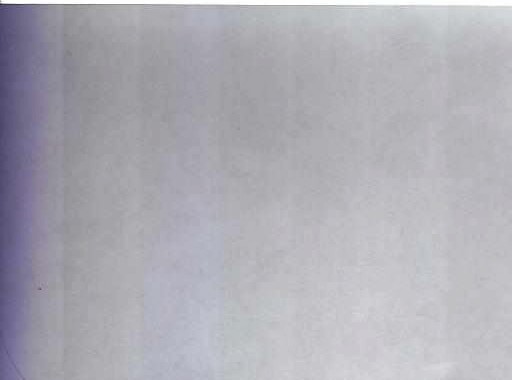 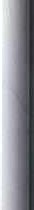 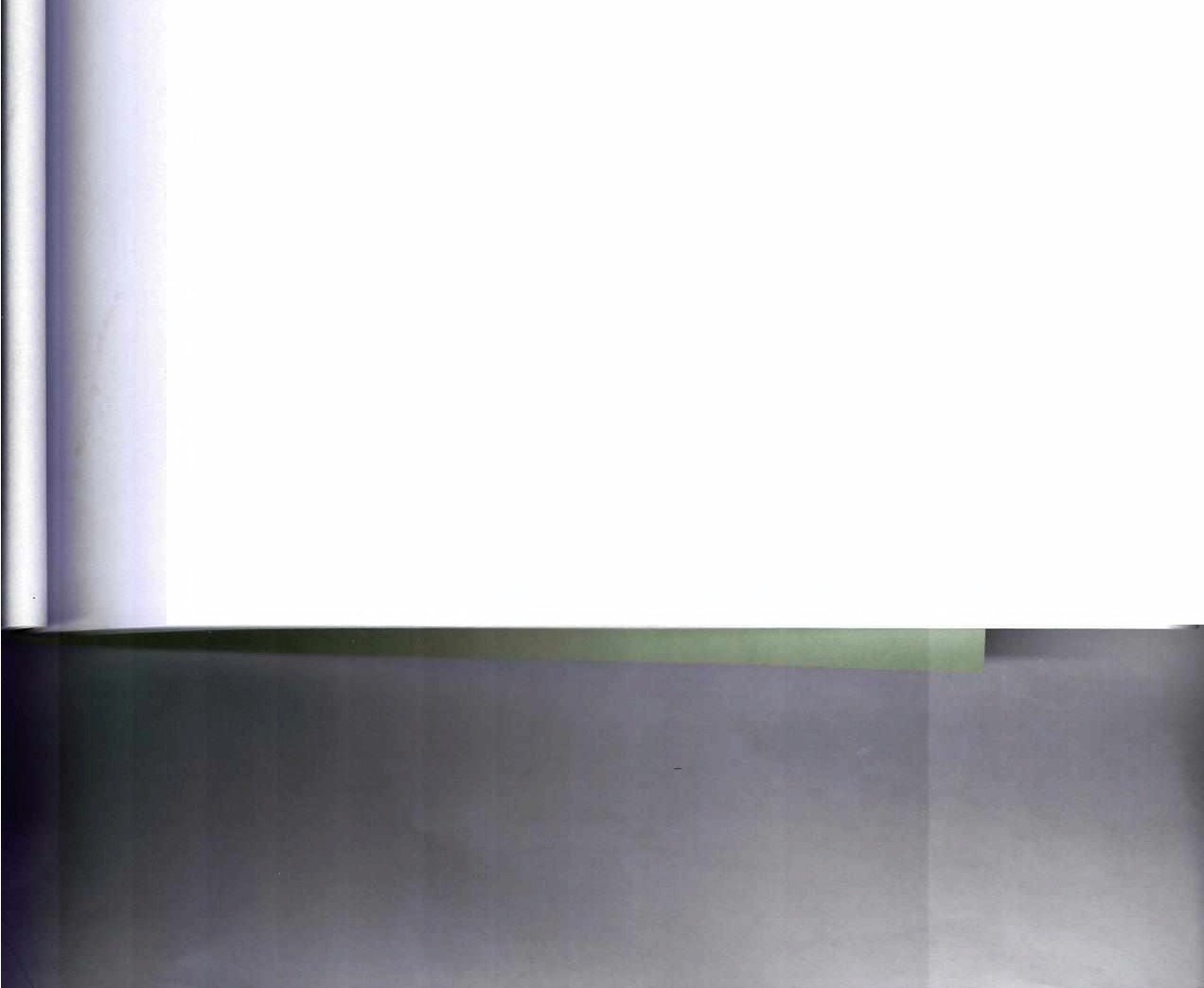 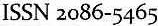 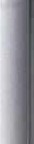 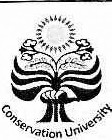 Jurnal  Komunitas   7 (1) (2015):  43-51.   DOI:  10.15294/komunitas.v7il.3429JURNAL KOMUNITASResearch  & Learning in Sociology  and Anthropology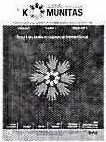 http://journal.unnes.ac.id/nju/index.php/komunitasLocal Wisdom of Osing  People in Conserving Water ResourcesSumarmi  m1   Fakultas Ilmu Sosial Universitas Negeri Malang, IndonesiaPermalink/DOI:    http://dx.doi.org/10.15294/komunitas.v7il.3429Received:   Feb 2015;  Accepted:  March  2015;  Published:  March  2015AbstractEach tribe  in  Indonesia   has certain  local wisdom  to  conserve  their  environment,   including  managing  waterresources.  The purpose of this research is to identify the local wisdom ofOsing people in conserving water resources in Kemiren,  Glagah Sub-District, Banyuwangi.  This research uses descriptive qualitative  method.  The data are taken through  interview,  observation  and documentation.   The local wisdom ofOsing people in managing water resources involves  knowledge, values,  moral and ethics,  and norms,  which are applied in forms of suggestions, rules and sanctions,  and also old sayings  as a guideline for  them  to behave and act  in maintaining,   keeping and conserving  Mbah Buyut  Citi water spring.  To keep a constant flow  of water debit,  they protect  trees and plants  around the spring (belik), both belik lanang and belik wadon.  In maintaining  this local culture,  the older generations pass on the values, moral, ethics, and norms including Islamic norms (most  of them are Moslem) as the guidelines on how to behave and act in practicing  the traditions and instincts for respecting  the environment to their family,  neighbours,  relatives and children-grandchildren,.AbstrakMasing-masing   suku  di Indonesia   memiliki  kearifan  lokal  tertentu   untuk  melestarikan   lingkungan   mereka,termasuk  kearifan untuk  mengelola  sumber  daya air. Tujuan dari  penelitian  ini adalah untuk  mengidentifikasi kearifan   lokal  masyarakat   Osing  dalam   melestarikan    surnber   daya  air  di  Kerniren,  Kecamatan   Glagah, Banyuwangi.  Penelitian   ini  menggunakan   metode   deskriptif   kualitatif.  Data  diambil   melalui  wawancara, observasi  dan  dokumentasi.   Kearifan  lokal  masyarakat   Osing  dalam  mengelola  sumber  daya  air meliputi pengetahuan,  nilai-nilai,  moral dan etika, dan norma-norrna   yang diterapkan  dalam bentuk  saran, aturan  dan sanksi,   serta  kata-kata   bijak sebagai  pedoman   bagi  mereka  untuk  bersikap  dan  bertindak   dalam  menjaga,.:.44        Sumarmi,  Local Wisdom of Osing People in Conserving Water ResourcesINTRODUCTIONThis research  is based  on the findings  pre• viously  published  by Nature  Climate Chan• ge revealing  that moratorium   policy did not contribute  any impact on deforestation.  The biggest deforestation   in Indonesia  occurred in 2012,  on which  Indonesia  suffered  a loss from approximately  840  thousand   hectares of primary  forest. Due to such a huge num• ber of losses, Indonesia  stands  in the upper place  of deforestation   country   than  Brazil which  for a long time  has  been  in the  top rank of countries  with deforestation   (Bahri,2014). The high level of deforestation  brings Indonesia   on having  several  impacts,  such as loss of fertile lands,  expansion  of critical soil areas,  and  crisis escalation  of hygienic waterinsomeareas     (Raka,  2008).Indonesians   generally  need   to  have high concern  and awareness  for keeping na• tural  resources,  including  water  resources, from gradual  loss. As Indonesia  consists  of very large areas and  has a variety of natural resources,   people, and cultures  spreading  all over the islands, each place owns particular local  wisdom  for maintaining   and  preser• ving their  environment.   The local wisdoms are  typically   applicable  in  forms  of  ideas, values,  and local views which are characteri• zed for being advisable,   prudent,  and valu• able. They are,  hence,  reckoned  to be help• ful for people  to manage  natural  resources around  their places.Local  knowledge  widely  applied   bylocal people  in order  to survive in a certain area  has  been  integrated   with  systems  of belief,   norms,   and  cultures,   and  they  are expressed   through   the  practice  of  culture and  local  myth  believed  by the  people  for very  long   time  (Sartini,   2004).  The  above notion  belongs  to the local  wisdom,  or in• digenous   knowledge  system.   Such  a  local wisdom  is regarded  as a stance  of respon• ses based on human's  interaction  with their environment.   It also becomes  one of ethical customs   towards  environmental    condition within various cycles of people's  life.  In this regard,  the  local wisdom  constitutes   a real model  of environmental  ethic  implementa• tion (Marfai,  2002).In  the  following  view,  the  local  wis-•mlsf fl  JOURHRLS    Idom  is considered   a geographical   pheno• menon,   indicated  by the existence of people and their interaction  with the environment. It also stands  as a part  of culture,   and  spe• cifically is a part  of traditional   knowledge system.  Some important   ideas  of local  wis• dom  generally  include  the  aspects  of local knowledge,  folklores,  religion  practices,   lo• cal beliefs,  and  also some prohibitions   andsuggestions.   Practically,   local  wisdom  is a form  of traditional   mechanism   comprising of three  basic  dimensions   -  dimension   of cultural  potency, dimension  of method  and approach  maintaining wisdom  and pruden• ce, and also dimension  of objective and  in• tent emphasizing   on life harmony,  balance, and continuity  (Geriya, 2004).Local  wisdom   is  an  overall  formulaof knowledge,  belief,  understanding  or in• sight,  and  also  traditional   practices  of et• hics,  which  controls  people's  behaviors  in ecological  community.   According   to  Keraf in Marfai (20u),  local  wisdom  is associated with   erudition,    awareness,    and   cultural practices  about  humans,   nature,   and  also insight of relations  amongst  the inhabitants of  ecological   community.    Local  wisdom, by that,  is applicable   and  pragmatically   in accordance   with  philosophical    bases  that people generally have realized.Bintarto {Mufangati, 2004) stated that natural   environment    is  basically  compri• sed of physical  environment   such as rivers, water, lands, etc., biological  environment consisting  of living organism  like animals, plants, and humans, and also social envi• ronment  involving the aspects  of sociology, spirituality, and many more. In other words, people are parts of their environment,  inclu• ding natural  and social environments.From  the  whole   living  creatures   in earth,  it is human who is the most capable to adapt  to any type of environment.   Human's interference  towards  their environment   and ecosystem   can  somehow   disrupt.   ecologi• cal balance. The bond  of humans  and their environment   provides  them  awareness  and knowledge  to conserve  the nature  as where they live, which is all because  they comple• tely realize some changes  in nature  and also because  they are capable  of handling  those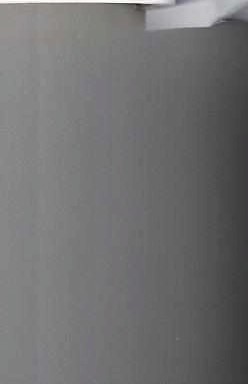 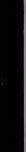 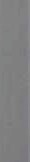 Jumal Komunitas  7 (1) (2015):  43-51       45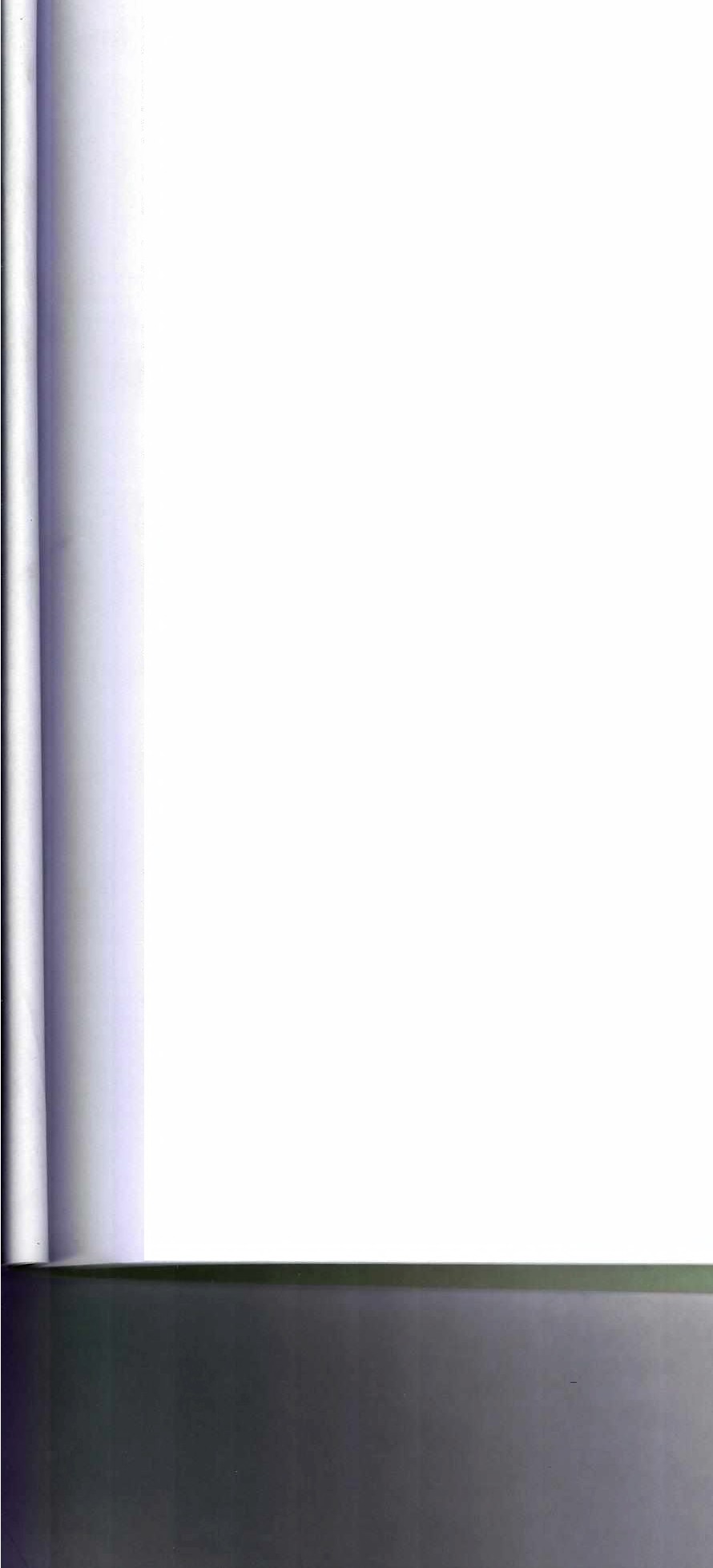 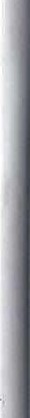 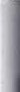 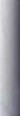 Sub-district,   Ba•.                                                                                              .ms to:  (1)  identifyg  people  in con• Kerniren Village, uwangi;  (2) iden• le in maintaining ve water resourcesh Sub-district,  Ba•,tive research. The ure  review which study;  especially conserving  water interviews,  obser• umentations.  This nerally  to identify g  people  in con• Kemiren Village,,                      uwangi.  It also fo•of Osing people k after and preser• both belik lanangre used  to supply iving and  also  for e data are examin• is.SSIONof Osing people nvironment, done of  belief,   norms,s been  in people'sry long  time. The he system of local.	arsih,   2005) exists people  or certain wing as a result  of heir  environment. ng  people  in pre•s been carried outong time ago.  The fulfill daily supp• bathing,   laundry, ring  to get plenti•he local wisdom phenomenon,   ex• n  of humans  and· WHil JIJURHRLS     I46        Sumarrni, Local Wisdom  of Osing People in Conserving Water Resourcestheir  environment,   the  local  wisdom  con• ceptually  is a part of culture,  and specifical• ly a part of traditional  knowledge system as well.  Speaking further  about  this, substanti• vely, the core of local wisdom  involves seve• ral aspects,  such as local concept,  folklore, religious   rituals   or  ceremonies,   local  be• liefs, and  also  alJ sorts  of prohibitions   and suggestions.  Functionally;  the local wisdom is a part  of tradition   comprised  of three  di• mensions,  the dimension  of cultural  poten• cy, the dimension  of method  and approach focusing on wisdom and prudence,  and also the dimension   of goal and direction  empha• sizing  on harmony,  balance, and continuity (Geriya, 2004).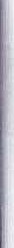 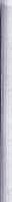 The  local wisdom  is a whole  formu•lation of knowledge, belief, awareness or insight,  and  traditional   practices  or  ethics that lead people  to live appropriately   in an ecological community.  Besides, Keraf (2002) noted  that  local wisdom  is basically related to knowledge,  understanding,   and practices of humans and nature, and also the rela• tionship  of all the inhabitants  of ecological community.  It is applicable  and  pragmati• cally appropriate   with  philosophical   bases that  most people believe.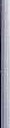 Environment,   in general  concept,  in•cludes physical environment,  such as rivers, air,  lands,  etc.,  and biotic environment,   like animals, plants, and humans. Amongst all inhabitants   living in any environment,  hu• mans  are  regarded  to have  the  highest  ca• pability  in adapting  to their  living places or environment.   Despite probable  assumption that humans'  interaction  to nature brings damage and disruption  towards ecological balance,  the bond  of humans  and  their  na• ture can somehow provide knowledge and ideas  of  how  to maintain   the  nature   and environment   around   humans'   life.  That  is all because  humans  fully have realized  any changes  happening  around  their living pla• ces and  how to deal with the problems  rela• ted  to those  changes,  which  is certainly  for the sake of satisfying their living needs (Wi• noto,  et al., 1992).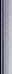 Counting  on the findings of this study,the local wisdom of Osing  People in Kerni•ren  in  managing  water  resources  is vividlyij-',{frf?,J JauRnm.s    Iappropriate  as they get water  from  the clo• sest  resources   (usually   accommodated    in stockpiles of water),  from PDAM (the  water is distributed  from the spring/water   resour• ces to pipes  of every house),  and  also from wells. The local wisdom  of Osing people  in conserving  water  resources  through  know• ledge, values,   ethics,  morals,  and  norms  in sorts  of advice,  prohibition,    and  sanction, and also any relevant  expressions  is the basis of how people there  manage,  maintain,  and take care of all the springs  or water resour• ces, which one of them includes Mbah Buyut Cili.  In addition  to that,  plantation   around the  water  springs,   such  as in  belik  lanang and belik wadon, can provide benefits  to the attempts   of conserving  water,  especially to conserve the quality of water debit.The   livelihood   of  Osing   people    ismostly  farming,   or precisely  raising  crops. For that matter, water is definitely important to irrigate  their farm particularly  rice farms. To maintain  water  supply,  they  have to be wise  and  careful  when  managing   or using water.  By the time of harvest,  the owners of crop  usually  build  paqlak,  a two-level  hut and placed close to trees,  and they also craft a sort of tool like a simple drum  or percussi• on instrument   made of bamboos.  As for thispractice,  people  somehow  have to obey the  ,local  regulation,    in which  they  cannot  cut· down the trees as long as they want.  Instead, they have to arrange a proper  ritual  prior to chopping  down the trees.Osing  people   in  Banyuwangi   thinkabout  their  nature  and  living  environment positively. As most people  have realized, hu• mans  have to make use of the great nature, which  God  has  freely granted   to  them,  as best and wise as possible.  The use of natu• re is supposed  to balance  humans'   life and interaction   to the others,  including  all ani• mals  and vegetation.   They also believe that nature  as where  they  live provides  all be• nefits  especially  for their  living  needs,  like irrigating  their  farms.  They are completely aware of how they are supposed  to maintain and  make  use of the  nature  appropriately, not  excessively,  or only when  they  need  to use it. In regards  to taking  benefits from na• ture and the attempt  to preserve the existing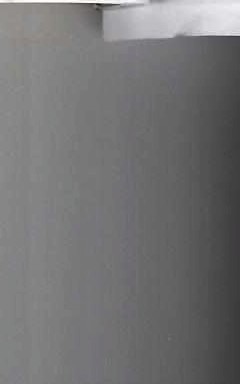 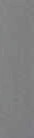 Jurnal I<omunitas 7 (1) (2015):  43-51        47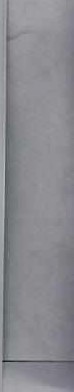 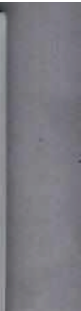 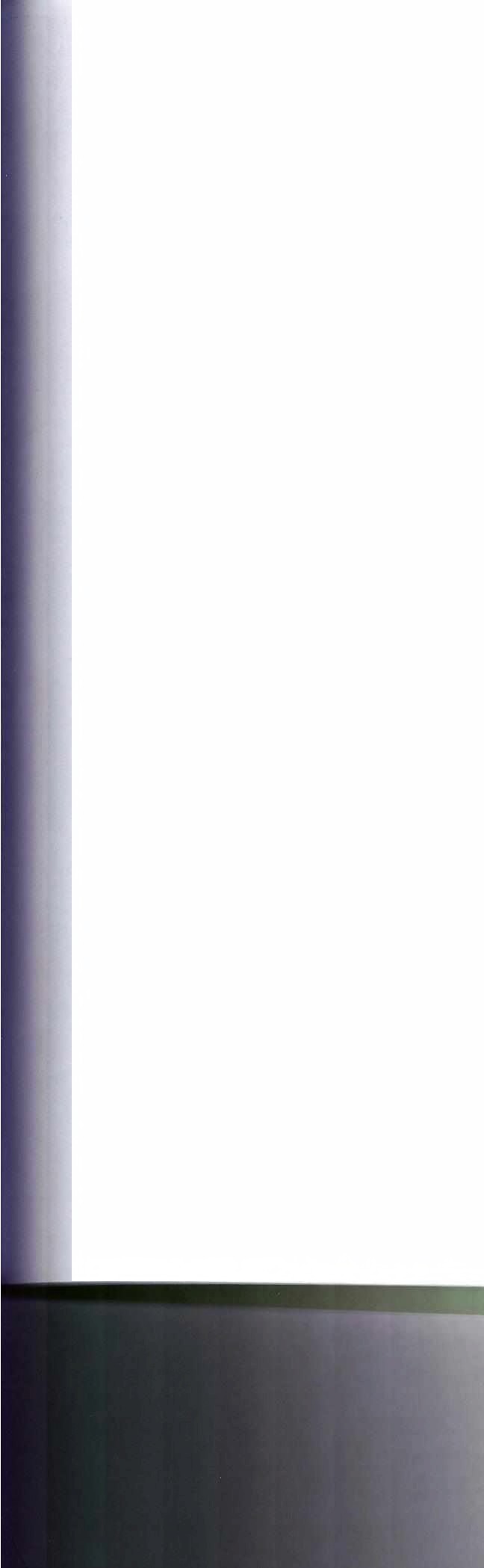 .  Then,  people  there  cannot   litter around  the  springs  including  not or excrete  on the springs. Those at• nd regulation  in preserving   the wa•es have been going from the former nts    of  Osing  people   to  the  next ns.  It is all exactly for maintaining nness,  purity, and healthiness  of wa• at people can always be sufficiently ulfill their needs of water.ing people  mostly  use belik lanang wad on to satisfy their needs of wa• as to bath,  to wash,  to drink,  and.    For the overall needs  of water, the.	ce   of water  gets more  obvious  as ing   people,  as  stated   previously,farms. To maintain  the quality andof water, Osing people barely miss ngs and pageant  on Rebo Wekasany.   The  prayers  and  all  things  pre•here. are specially  intended   for the.                                                                                                                                                                        of their  farms and crops.  The ce•nd offering rituals are also believed m  of gratefulness   to God for giving ficient  bless and sustenance  so that.	s  and  farms  can  be well-irrigated. sake of preservation   and  continui• ntiful  daily supplies,  Osing  peopleat they really have to conserve and.		the water sources very well. Good ngs  them  adequate  fulfillment   for ds,  irrigating  crops, and  other  ne•.		which  also  benefit  their  younger ns.the  further  attempt,  Osing  peop• ome big trees around  their  farms. build paqlak; a place for them  to working  in  the farms and  also for he ceremony  or rituals  of grateful• re  harvesting  the crops.  There are of trees  planted  around  the water such as bamboo  (ori and  petung), uwak;   candlenut    trees,   coconut,               t plantations,  and many more.trees  that  people  cannot  hapha•t down are the ones planted  close ngs or water sources,  like fig trees, big trees  usually planted  aroundor farms (there  are usually fig trees,and durian  trees planted  close to he prohibitions  of chopping  downJOURIUUS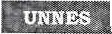 48        Sumarmi,  Local Wisdom  of Osing People in Conserving Water Resourcesthe trees are definitely intended  to preserve the existence and to maintain  the quality of the water sources.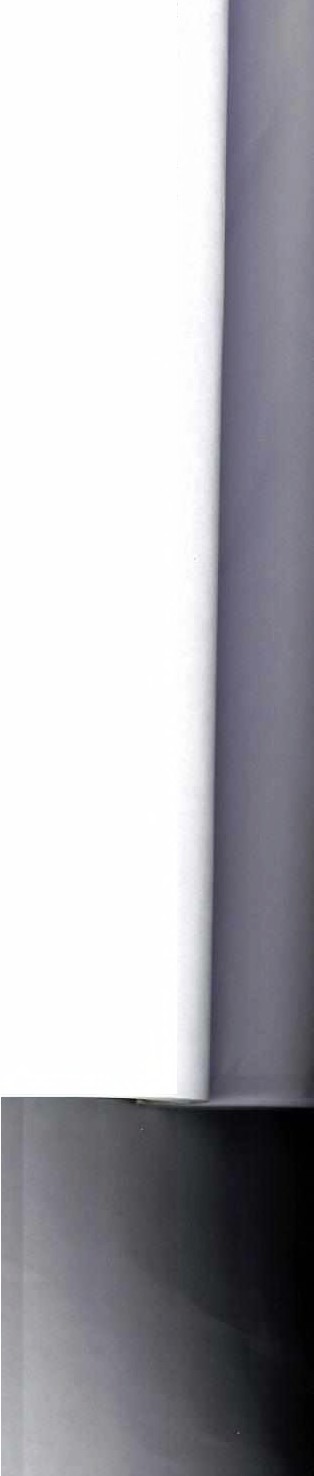 The Means of Osing People to Preserve Local Culture and to Conserve Water ResourcesPeople in Kemiren,  Glagah Sub-District,  Ba• nyuwangi  have been  doing  many  attempts to preserve  art and  culture  existing  in that society.   Some  cultural   attractions    usually performed  include Baronqan, Nginang, Paju Gandrunq, Tumpeng Sewu, Mepe Kasur, Mo• copat Lontar Yusuf, and sung poetry specifi• cally coming  from Osingculture.  There  are a lot of cultural  forms and values  in Osing community,  Kemiren.  Besides being perfor• med as cultural  attractions  during  the festi• vals or local carnivals,  the cultural  practices are also represented  in spiritual  ceremonies. Osing  people  in Kemiren  have a faith  that Mbah  Buyut  Cili was the  founder  and  the prominent   elder of Kemiren village,  whose graveyard is on the bank of one the farms in Kemiren  and is considered  sacred or sacro• sanct.  There usually comes a lot of visitor to the graveyard of Mbah Buyut  Cili, especially on the  nights  right  before Friday and Tues• day. People  are supposed  to arrange  rituals on those  nights in order to provide offerings to Mbah Buyut  Cili; otherwise,  Mbah Buyut Cili comes to every house of Osing people.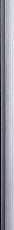 Stil1 to conserve  the  local  culture,  as highlighted   in the above points,  the  elders of Osing  community  teach  their  family, re• latives,  children,  and  even grandchildren   to understand    about   the  values,  ethics,   mo• ral, and norms,  including  religious  norm  as most people living there are Moslem. The teachings  are supposed   to be the  bases  of Osing people to behave, to have a stance,  to hold  the  local  traditions,   and  to naturally appreciate  and  maintain  the  nature  for the sake of young generations'   life.Despite  the  fact  that  most  of  Osing people  are Moslem,   Osing  people  in gene• ral  do  not  ever  separate,   discriminate,    or differentiate   their  deeds  from one  to anot• her  when  it  comes  to the  responsibility   to conserve   the  nature   and  water  resources. They  believe that  all people  have the  same11amt«w JOURHRLS   Iresponsibility   to  not   cut  down  the  trees around  the water resources  in order to avoid drought  and also to manage and make use of water as wise as possible.Osing people  are mostly  farmers. Ke• bo-keboan  is one of the rituals  held by Ba• nyuwangi  people to ask for God' mercy and bless to bring  their crops fruitful and plen• tiful harvest.  In conducting  the ritual, some people put on buffalo costume and make-up that  symbolize  the works of farmers  to dis•pel  plants'  disease/pests,   to manage  crops,and  also to conserve  water  resources  along the year until  the days of harvest  come.  Ke• bo-keboan has been a part of Osing people's life, internalized  as a part of tradition  and lo• cal wisdom  in preserving  environment.  The theme of kebo-keboan is ifor showing off the traditiole that  traditional   practice niously with today's mode are also passed  from generdants  to the next generati      . to be a local specific culture (nguri-nguri   bedoyo),   tha has  become  one of traditheld  in some  important  e        , Cultural   Festival  that   isthat area. Interestingly,  the           , and  traditional   events ofcan  also attract  domestic and  directly  see the  proc events.  Considering   this government   of  Osing  co to develop  such  events  in more serious performance. Banyuwangi  is situated  c may  allow  extra  package and may also bring  more  f come to the area.Such contextual  ritu Osing people, additionally, tices   of  agricultural    commost of the inhabitants   ar               .express their  gratefulness given them  through  the c The means  or methods  are point  on such ceremonies  oit is the aim and intent  thatmost valuable consideratio ce when  conducting   the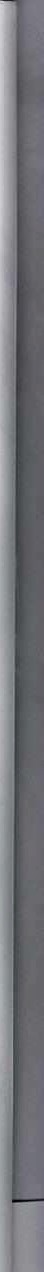 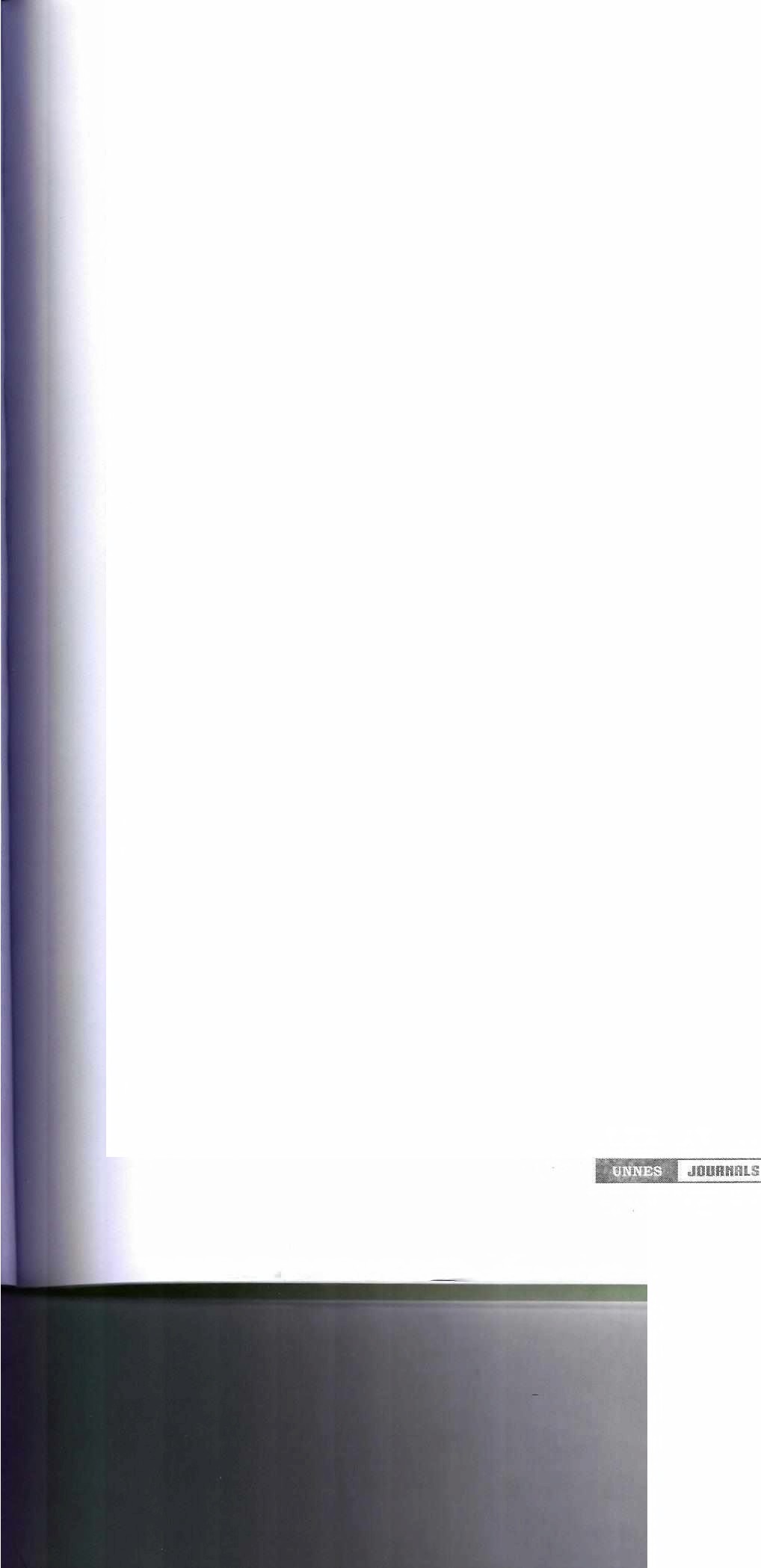 SO           Sumarmi,  Local Wisdom  ofOsing  People in Conserving Water ResourcesThe above findings  are also highligh• ted  in Gadgil et al.s  (1991)  research,  docu• menting  that  it is true that,  along  humans' life history,  there always exists some people or community  who really provide awareness to  the  use  of  natural   resources,   and  they even have applied  the right  system of natu• ral resource  conservation.  The practices  of local wisdom  for conserving  natural  resour• ces are commonly  based on some simple re• gulations  but still assuring  long-time  uses of natural  resources,   which are aimed to main• tain  and  preserve  the continuity  of natural resources.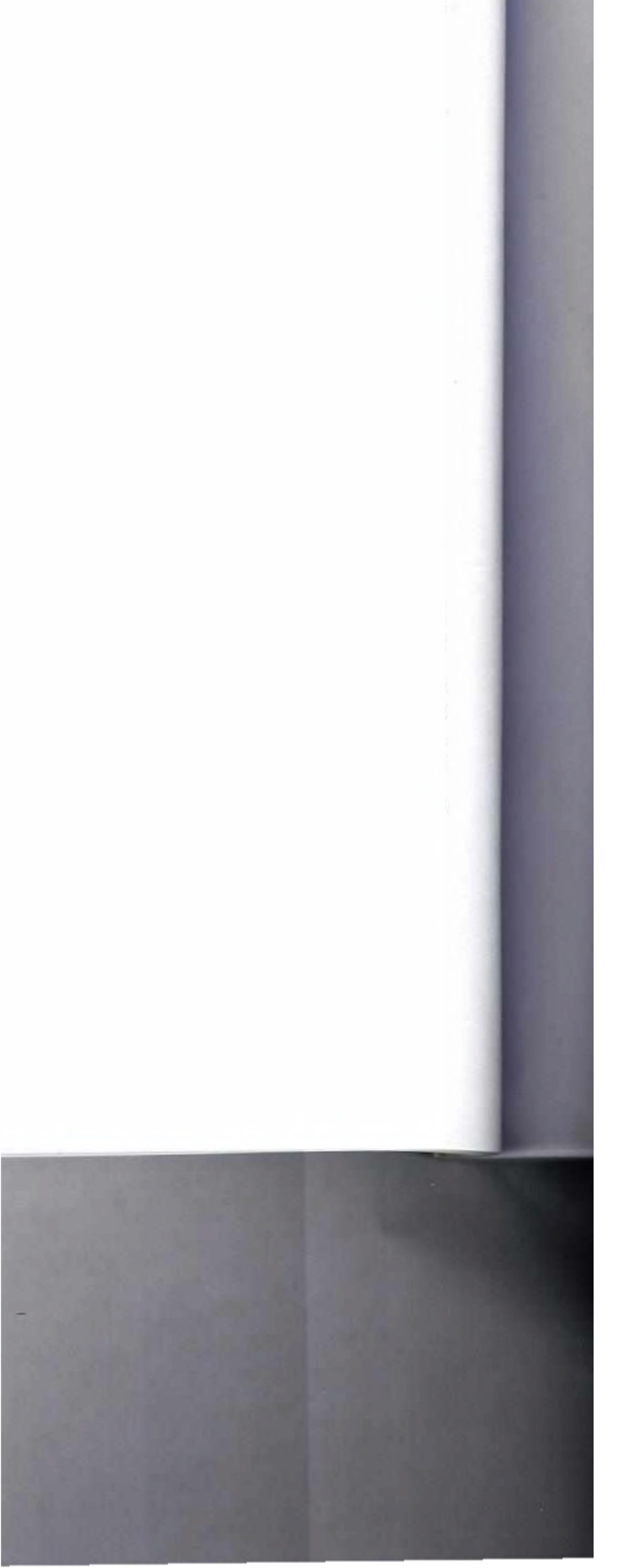 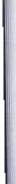 Considering  on the other relevant support   from   Burirat   (2010),   it  is  worth noting  that  the local wisdom  in making  use of woodland  resources  should  benefit peop• le. This is to create profitable  ecological sys• tem also by building  up balanced  and conti• nuous  ecology. Besides, conventional  policy from the Buddhist  ideology provides people with  personal  freedom  to be dependent   to each other and to maintain  the harmony between human to the other humans and humans  to their nature.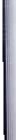 Susilo (2013) has also documented relevant findings to the present research mentioning   that  the management   of water resources  is generally supported  by people's most  beneficial  local wisdom.  The regulati• on about  water  resources  officially enables water  privatization   or private  ownership  of water to which the water should be provided for, including  for those taking a lot of bene• fits from natural  resources  (look at the cases of PT. Aqua-Danone  in Ponggok,  Polanharjo sub-district,   Klaten and also in Pati, Central Java). Due to such a policy, local  people  in those  areas are certainly  not  profited.  They take  less  water  since  the  water  resources for public  community   are  limited  and  the amounts  of water supplies get lessened.   Un• like the cases above,  people  in Bumiaji,  Batu, strongly  decline the  PDAM's policy to com• mercialize   the  water  resources.   Regarding the  cases above,  it is getting  more  obvious that   local  wisdom   is  definitely   important and  needed   to  preserve  and  maintain   the water  resources  which are to benefit  people and  also to supply people's  daily needs  ap-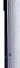 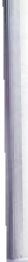 lQW•f   JOURftRLS  Ipropriately and sufficiently.In the past, our ancestors once also owned the local wisdom to conserve natural environment   by using  their  own methods, and each area had different ways of conser• vation  attempts.  Therefore,  people  now are responsible  to explore more about  such lo• cal wisdom  and  widely pass  it to students through  teaching  and learning  method,  eit• her directly attached  in the learning steps or used in materials/media   made by the teach• ers. That  is all  precisely  to build  students' characters   and  awareness  to maintain  and conserve environment.CONCLUSIONTo wrap up the overall discussion,  the pre• sent  research  infers  that  local cultural  wis• doa                                                               .co seva      . loBaha edtinanRAA                                                              .BaBGaG2015): 43-51       51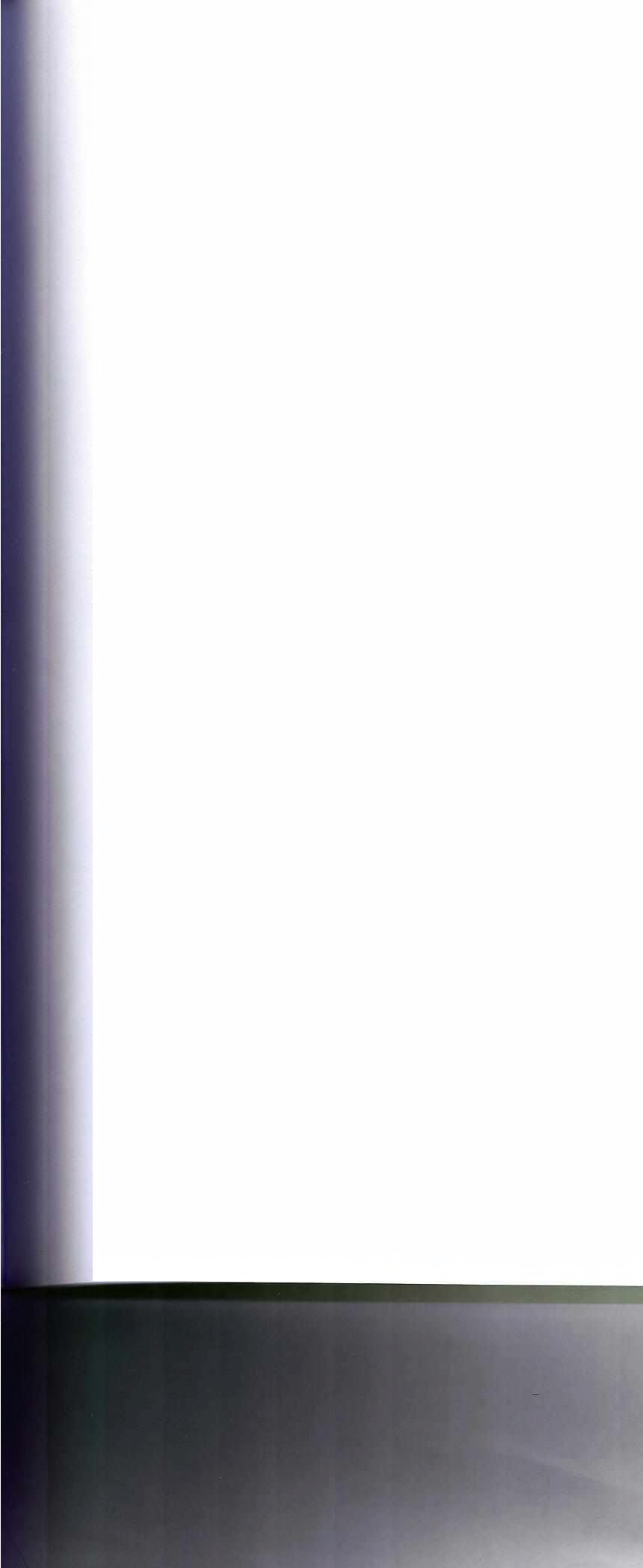 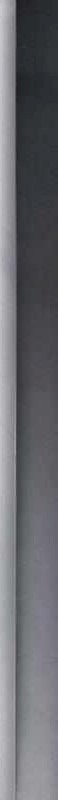 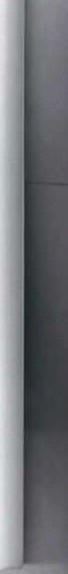 ng   Seminar   Nasi• n dan Penerapan ersitas  Negeri Yog•rifan  Lokal  Dalam udi   Kasus Di Desa.                    .                                                                                                                                                                                                                                                                                                                                                                  Boja,   Kabupatenngan,9(2):63-68. Dalam Konteks  So• n  Hidup.  Bandung.gkungan   Berbasisa.    Aditya   Media.okal di lingkungan a.n  & Sumber  daya.                                                                                                                                                                                                                                                                                                Isu-isu  mutakhir.A.ia  Nomor 7 tahunAir.disional Masyara• aya Pemeliharaan rah  Riau.   Jakarta. n dan Pembinaan epartemen Pendi• http://hamimnova.8/ nilai-n ilai-pen•er-bangsa-pbkb•r       l JDUIHIRLS  I9oye)•oa't.of'e.yet;.,edse·g•e,ed;fee•)m.ee:•ere•l,ifret